 Hervormde Gemeente Tholen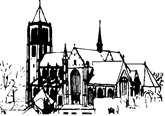 Tholen, …… huidige datum ………..Onderwerp: CodicilOndergetekende …………hier uw naam……………….., wonende te ……postcode ……, …….straat en huisnummer………….., geboren op ……geboorte datum..... te …geboorteplaats… wil zijn / haar begrafenis als volgt geregeld hebben:De begrafenisondernemer die ik dit wil laten verzorgen is  …..Naam begrafenisondernemer ……Ik wil op de begraafplaats te  ……plaats…………….. begraven worden. In de rouwdienst die ik in de………Hervormde kerk te Tholen/ aula te  …….. wil laten plaatsvinden, wens ik dat de predikant  / pastoraal werker van de Hervormde gemeente te Tholen  zal voorgaan. Indien dit voor de voorganger mogelijk is vanuit de tekst ……………………………………Tijdens de rouwdienst wil ik dat er wel / geen psalmen worden gezongen.Indien wel dan Psalm ……………; Psalm ………………; en Psalm ……………… zingen.Tijdens het indragen van de kist wil ik dat het orgel speelt:  ……………………………Tijdens het uitdragen van de kist wil ik dat het orgel speelt:  ……………………………Op mijn rouwkaart wil ik dat er deze Bijbeltekst geplaatst wordt:……………………………Mijn ………………………………………………………… weet/weten van het bestaan van dit codicil.(Er is gelegenheid om een afschrift van dit codicil ter kennisgeving af te geven bij de scriba van de Hervormde Gemeente te Tholen)(naam +handtekening)………………………………………………